Publicado en Campus IAC - Estremoz - Evoramonte - Portugal el 20/04/2015 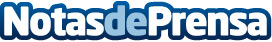 Científicos analizan una ciencia adecuada para la conciencia1.er Congreso Internacional de Concienciología (CIC) en Alentejo, (Portugal). Del 22 al 24 de mayo de 2015, algunas de las mentes más brillantes de la actualidad que se especializan en la ciencia de la conciencia postmaterialista, se darán cita en el Campus de Investigación de la Academia Internacional de la Conciencia (IAC), situado cerca de Évora, en la región del Alentejo en Portugal, para el 1.er Congreso Internacional de Concienciología (ciencia de la conciencia). 
Datos de contacto:IAC Madrid915912587Nota de prensa publicada en: https://www.notasdeprensa.es/cientificos-analizan-una-ciencia-adecuada-para_2 Categorias: Educación Investigación Científica Eventos Medicina alternativa http://www.notasdeprensa.es